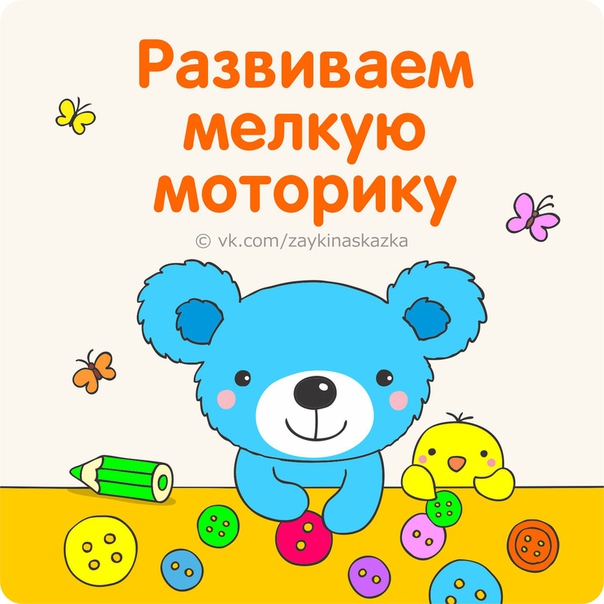 
1. Составляем контуры предметов (например, стола, дома) 
сначала из крупных, затем из более мелких палочек. 

2. Составляем цепочки из 5-10 канцеляpcких скрепок разного цвета. 

3. Вырезаем из бумаги какие-либо фигуры (например, цветы) правой и левой рукой.

4. Нанизываем пуговицы, крупные бусины на шнурок, а мелкие бусинки, бисер – на нитку с иголкой. 

5. Сортируем бобы, фасоль, горох, а также крупы (пшено, гречку, рис). 

6. Застегиваем и расстегиваем пуговицы, молнии, кнопки, крючки. 

7. Завинчиваем и отвинчиваем шайбы, крышки у пузырьков, баночек. 

8. Достаем бусинки ложкой из стакана. 

9. Складываем мелкие предметы (например, пуговицы, бусины) в узкий цилиндр. 

10. Наматываем нитки на катушку и сматываем её в клубок. 

11. Продеваем нитки в иголку. 

12. Пришиваем пуговицы и сшиваем ткань различными видами швов. 

13. Стираем ластиком нарисованные предметы. 

14. Капаем из пипетки в узкое горлышко бутылочки. 

15. Надеваем и снимаем колечко (массаж пальцев). 

16. Втыкаем канцелярские кнопки в деревянный брусок. 

17. Комкаем платок (носовой платок берем за уголок 
одной рукой и прячем в ладошке, используя пальцы только этой руки). 

18. Прикрепляем бельевые прищепки к горизонтально натянутой веревке, на коробку,баночку. 

19. Перебираем четки или бусы одновременно двумя руками навстречу друг другу и обратно. 

20. Находим спрятанные предметы в «сухом бассейне» с горохом и фасолью (в пластиковых ведрах или тазиках). 

21. Сжимаем и разжимаем эспандер. 

22. Катаем резиновые, пластмассовые, деревянные, поролоновые мячи с шипами ("ёжиков"). 

23. Играем с конструктором, мозаикой и другими мелкими предметами. 

24. Лепим, рисуем пальчиковой краской, на крупе. 

25. Перебираем крупу, чистим скорлупу у яичек, лепим фигурки из теста. 

26. Заворачиваем матрешку/что-нибудь яркое,приклекательное в 4—5 фантиков от конфет. Ребенок разворачивает все фантики и аккуратно их складывает. 

27. Рисуем на листе дорожку, домик, кошку. Малыш "шагает" по дорожке-обводит ее пальчиком, цветным мелком, "рисует" пластилином, кисточкой. 

28. Лепим из пластилина угощение для игрушек (сушки, баранки, пряники, печенье, конфетки), 
украшаем их крупой, бусинками и т. д. Вырезаем из плотного картона тарелочки, малыш красиво раскладывает на них угощение. https://vk.com/zaykinaskazka